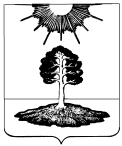 ДУМА закрытого административно-территориальногообразования Солнечный Тверской областиШЕСТОЙ СОЗЫВРЕШЕНИЕО внесении изменения в Прогнозный план (программу)приватизации муниципального имущества ЗАТО Солнечный на 2021 годВ связи с выявленной технической ошибкой, на основании Устава ЗАТО Солнечный, Дума ЗАТО СолнечныйРЕШИЛА:       1. Внести следующее изменение в Прогнозный план (программу) приватизации муниципального имущества ЗАТО Солнечный на 2021 год, утвержденный решением Думы ЗАТО Солнечный от 14.04.2021 года  № 32-6:         в части 2 пункта 3 раздела 1 Прогнозного плана (программы) приватизации муниципального имущества ЗАТО Солнечный на 2021 год  -   слова «в размере 2007,290 тыс. рублей» заменить на слова «в размере 1980,290 тыс. рублей».       2. Настоящее решение вступает в даты подписания и распространяет свое действие на правоотношения, возникшие с 14 апреля 2021 года.3. Опубликовать настоящее решение в газете «Городомля на Селигере» и разместить на официальном сайте администрации ЗАТО Солнечный.     Глава ЗАТО Солнечный                                                                           Е.А. ГаголинаПРОЕКТ№  